Goryachko IgorGeneral details:Certificates:Experience:Position applied for: MasterDate of birth: 12.10.1953 (age: 64)Citizenship: GeorgiaResidence permit in Ukraine: YesCountry of residence: GeorgiaCity of residence: BatumiPermanent address: Melikishvili str., bild. 44 , Adjaria, GeorgiaContact Tel. No: +995 (422) 220-400 / +995 (574) 336-565E-Mail: igoryachko@yahoo.comSkype: igor.goryachko12U.S. visa: Yes. Expiration date 22.11.2021E.U. visa: NoUkrainian biometric international passport: NoDate available from: 15.11.2017English knowledge: GoodMinimum salary: 10000 $ per month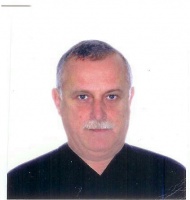 DocumentNumberPlace of issueDate of expirySeamanâs passportGE001648Georgia21.08.2018Tourist passport10BB33010Georgia15.11.2021TypeNumberPlace of issueDate of expiryCOC17G01-01-003619Georgia16.01.2022PositionFrom / ToVessel nameVessel typeDWTMEBHPFlagShipownerCrewingMaster05.02.2017-15.05.2017ToreaOil Chemical Tanker37200-SingaporeASP SingaporeASP OdessaMaster27.07.2016-10.11.2016ToreaOil Chemical Tanker37200-SingaporeASP SingaporeASP OdessaMaster03.06.2015-11.10.2015IPANEMA STREETProduct Tanker47354-LIBERIAZODIOAC MARITIME LTDWELL CO., RIGAMaster03.10.2014-23.02.2015PORTMAN SQUAREProduct Tanker105668-LIBERIAZODIAC MARITIME LTDWELL CO., RIGAMaster02.12.2013-22.04.2014ABBEY ROADProduct Tanker75660-LIBERIAZODIAC MARITIME LTDWELL CO., RIGAMaster10.12.2012-23.03.2013Nordic RuthProduct Tanker35500-LiberiaTB MarineABC  GeorgiaMaster06.04.2012-09.09.2012AmyProduct Tanker36700-LiberiaTB MarineABC Georgia